Муниципальное бюджетное дошкольное образовательное учреждение«Детский сад комбинированного вида «26»Проект для дошкольников старшей группы (с ЗПР) «Веселая зима»подготовила учитель-дефектолог                                                                                              Самуйлова Екатерина Анатольевна г. Озерск2013Участники: Дефектолог, воспитатели группы, инструктор по физической культуре, дети и родители.Вид проекта: Познавательно - речевой.Продолжительность: Краткосрочный.Актуальность: Расширять, обогащать, систематизировать знания детей о сезонных изменениях в зимнее время и уметь использовать эти знания в повседневной жизни ( на занятиях, в быту, на прогулке). Знакомить с зимними видами спорта.Цель: Формировать у детей знания о сезонных изменениях в природе в зимний период. Задачи: Расширять и углублять знания детей о зимнем времени года. Развивать наблюдательность, познавательную активность и инициативу. Укреплять здоровье детей. Знакомство с зимними играми и развлечениями. Содействовать формированию сотрудничества в детско-родительских отношениях. Расширять кругозор, обогащать речь.Ожидаемый результат: Привлечение родителей воспитанников к сотрудничеству и взаимодействию по созданию развивающей среды на участке. ( Зимние постройки, оснащение игровым материалом и спортивным оборудованием, для зимних прогулок).Сроки и этапы реализации:Подготовительный этап. Постановка цели, задач. Изучение методической литературы. Разработка проекта. Подбор методической литературы. Выбор форм работы с детьми и родителями. Выбор основных мероприятий. Определение объема и содержания работы для внедрения проекта. Определение и формулировка ожидаемых результатов.Внедрение проекта. Проведение бесед. Составление памяток, рекомендаций для родителей. Оформление буклетов, листовок.Итоговый этап. Фотоальбом « Веселая зима» с рассказами детей на тему «Зима».Продукт деятельности: Оформление фотоальбома на тему « Веселая зима»Выполнение проектаРезультаты реализации проекта:Расширения представления детей об окружающем мире. Повышение их интеллектуального уровня, обогащение, пополнение словарного запаса и их знаний о сезонных изменениях в зимнее время. Знакомство детей с зимними видами спорта. Укрепления здоровья детей. Создание развивающей среды на участке с помощью родителей. Создание фотоальбома с рассказами детей на тему «Веселая зима».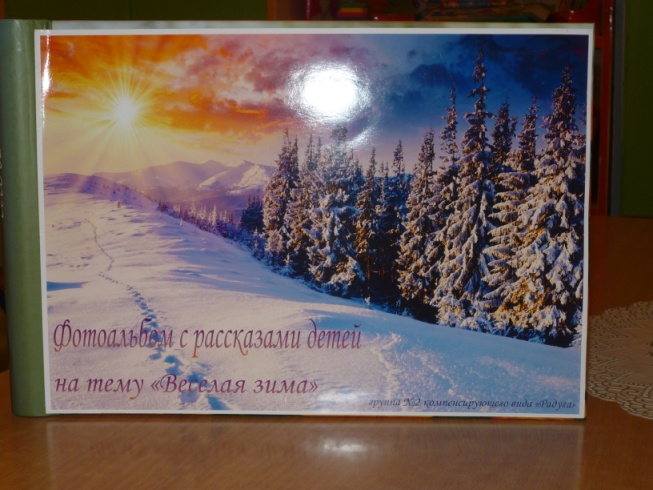 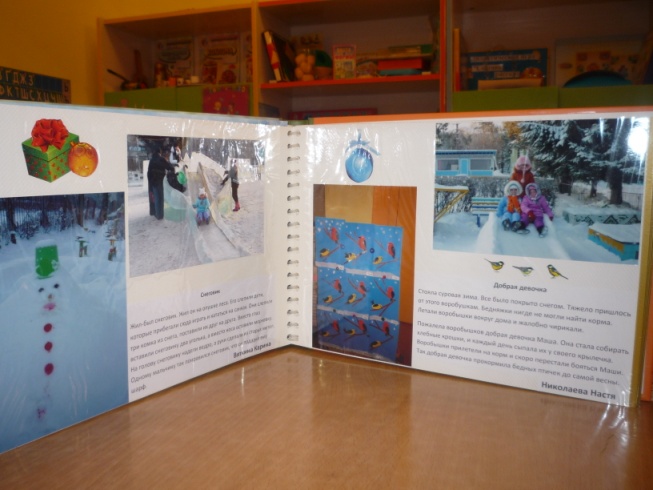 Список используемой литературы:Серия « Школьная библиотека». Времена года. Сост-ль : Юдаева М.В. М. : Изд. «Самовар», 1990г. Шорыгина Т.А Стихи и сказки о родной природе. М. : ТЦ Сфера 2005г.Морозова И.А., Пушкарева М.А. Ознакомление с окружающим миром. Для работы с детьми 5-6 лет с ЗПР. – 2-е изд., испр. и доп. – М.: Мозаика – синтез, 2010г.Ушакова О.С., Гавриш Н.В. Знакомим с литературой  детей 5-7 лет. Конспекты занятий. – М.: ТЦ Сфера, 2010.Фотографии авторские.Образовательные областиСодержание деятельностиСоциализацияД/и »Время года», « Когда это бывает», » Кто где живет»,» Назови птицу». Настольно печатные игры: « Разрезанные картинки», « Найди пару», « Дикие и домашние животные», » Чей домик». Игры на развитие мелкой моторики ( мозаика, конструктор лего, пазлы)ПознаниеНаблюдение за зимующими птицами, прилетающими к кормушке. Наблюдение за состоянием погоды. Наблюдение за снегом        ( сыпучий, мягкий, липкий). Наблюдение за деревьями и кустарниками (отличия хвойных деревьев от лиственных, а также чем отличаются деревья от кустарников). Рассматривание различных видов хвойных деревьев  ( сосна, елка, кедр: длинна иголок, форма шишек, расположение веток).  Наблюдение за явлениями природы, типичными для зимы (иней, снег, гололед, метель).Коммуникация развитие речиРассматривание сюжетных картин ( « Зимней лес», « Катаемся на санках, на коньках, на лыжах, играем в снежки, лепим снеговика», « Зимний пейзаж», « зимние виды спорта», « звери зимой»). Составление описательных рассказов по картинкам. Использование пословиц, поговорок о зиме, объяснение их смысла. Зимние праздники(иллюстрации).Словообразование.Чтение художественной литературыЧтение стихотворений: «Зима» И. Суриков,  « Лес зимой» В. Бианки, « Снег – что это такое?» З.Трофимова, « Поет зима, аукает» С. Есенин. Отгадывание загадок. Чтение сказок о зиме: « Морозко», «По щучьему велению»,«Лисичка , сестричка и волк».БезопасностьБеседа на тему: « Если хочешь быть здоровым….». Наблюдение за сосульками ( длинные, острые, тяжелые, состоит из льда), нельзя подходить к домам на крышах которых вися большие сосульки, нельзя брать снег и сосульки в рот, т.к может заболеть горло). Правила поведения на горке и на участке в зимний период ( соблюдение очередности, нельзя толкаться).Художественно- эстетическая деятельностьРаботы по рисованию на темы « Зимующие птицы», « Деревья в снегу», « Снежный лес». Постройки из снега « Горка»,«Лабиринт»,  « Снеговик», « Змея», «Зима». Лепка из пластилина на тему «зимующие птицы» (синичка, снегирь). Изготовление аппликаций и различных поделок из вспомогательного материала на зимнюю тему. 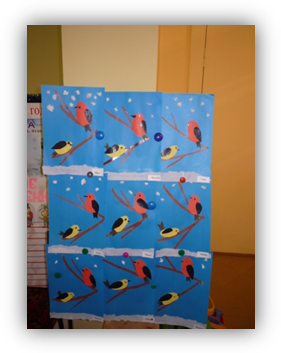 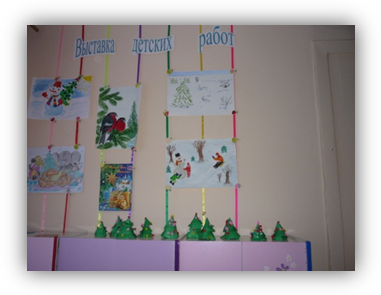 Физкультурно- оздоровительная деятельностьПодвижные игры « Два мороза», «Мороз – красный нос». Игровые упражнения « Снежинки кружатся». Игра в  снежки. Катание с горки, на санках, «ледянках», «Веселые эстафеты». Спортивные упражнения: ходьба на лыжах, обучение детей элементам хоккея.  Упражнения на развитие координации движений, подвижность суставов рук, глазомер «Перебрось снежок».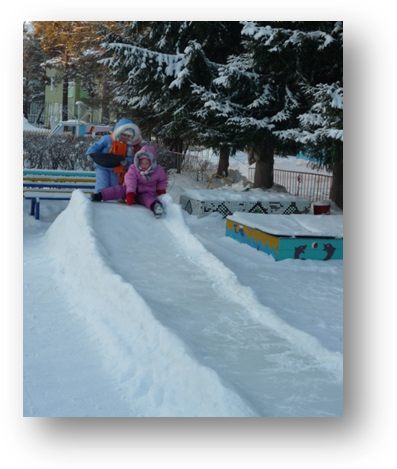 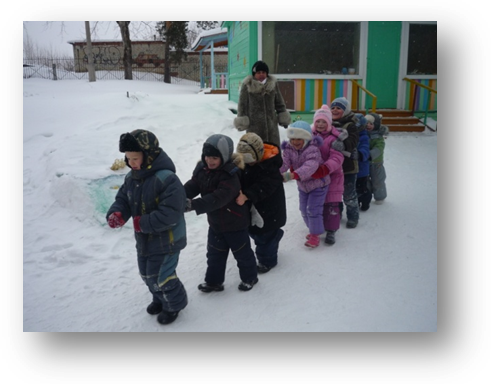 Развивающая средаСюжетные картинки на зимнюю тематику. Альбомы для рассматривания « Время года», « Зимующие птицы», « Дикие животные». Книжки- раскраски. « Зимние забав»,  «Времена года»,  « Дикие животные».Работа с родителямиВыставка детских рисунков на тему  «Зимушка- зима». Консультация для родителей «Дом для синички» (как строить кормушки). Оформление фотовыставки  «Зима». Привлечение родителей к сбору фотографий для фотовыставки и составлению мини сочинений на зимнюю тему. Привлечение помощи родителей к изготовлению построек на участке ( горка, снеговик, лабиринт, змея, осьминог). Заучивание стихов о зиме. 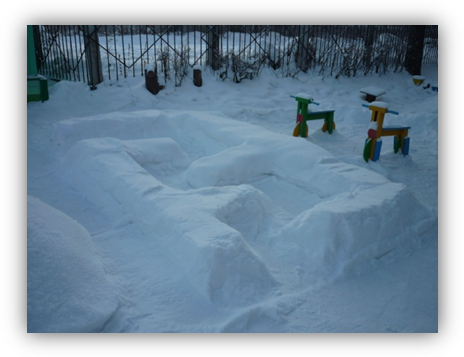 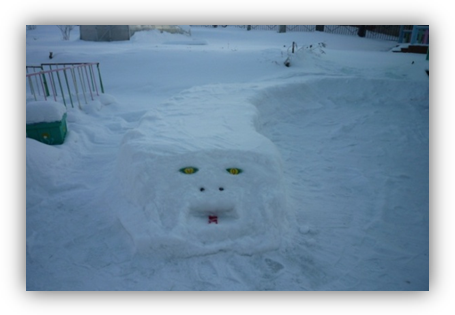 